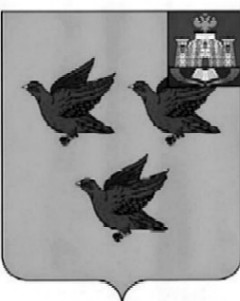 РОССИЙСКАЯ ФЕДЕРАЦИЯОРЛОВСКАЯ ОБЛАСТЬАДМИНИСТРАЦИЯ ГОРОДА ЛИВНЫП О С Т А Н О В Л Е Н И Е10 декабря 2013 года	 			                                              №94г. ЛивныВ соответствии с Федеральным законом от 25 декабря 2008 года N 273-ФЗ «О противодействии коррупции», указом Президента Российской Федерации от 8 июля 2013 года N 613 "Вопросы противодействия коррупции" администрация города Ливны постановляет:1. Утвердить Порядок размещения сведений о доходах, расходах, об имуществе и обязательствах имущественного характера лиц, замещающих должности муниципальной службы в администрации города Ливны Орловской области, и членов их семей на официальном сайте города Ливны Орловской области и предоставления этих сведений средствам массовой информации для опубликования согласно приложению к настоящему постановлению.2. Отделу документационного и хозяйственного обеспечения администрации города Ливны (Л.И. Кофанова) опубликовать настоящее постановление в газете "Ливенский вестник" и отделу информационных технологий администрации города Ливны (И.В. Бывшев) разместить настоящее постановление на официальном сайте города Ливны Орловской области.3. Признать утратившим силу постановление администрации от 17 мая 2013 года N 26 "Об утверждении Порядка размещения сведений о доходах, об имуществе и обязательствах имущественного характера лиц, замещающих должности муниципальной службы в администрации города Ливны Орловской области, и членов их семей в сети Интернет на официальном сайте города Ливны Орловской области и предоставления этих сведений средствам массовой информации для опубликования".4. Контроль за исполнением настоящего постановления возложить на начальника отдела организационной и кадровой работы Т.Н. Болычеву.Глава города                                                                                 Л.И. ФаустовПриложениек постановлениюАдминистрации города Ливныот 10 декабря 2013 г. N 94ПОРЯДОКРАЗМЕЩЕНИЯ СВЕДЕНИЙ О ДОХОДАХ, РАСХОДАХ,ОБ ИМУЩЕСТВЕ И ОБЯЗАТЕЛЬСТВАХ ИМУЩЕСТВЕННОГОХАРАКТЕРА ЛИЦ, ЗАМЕЩАЮЩИХ ДОЛЖНОСТИ МУНИЦИПАЛЬНОЙ СЛУЖБЫ В АДМИНИСТРАЦИИГОРОДА ЛИВНЫ ОРЛОВСКОЙ ОБЛАСТИ, И ЧЛЕНОВ ИХ СЕМЕЙ НА ОФИЦИАЛЬНОМ САЙТЕ ГОРОДА ЛИВНЫ ОРЛОВСКОЙ        ОБЛАСТИ И ПРЕДОСТАВЛЕНИЯ ЭТИХ СВЕДЕНИЙ СРЕДСТВАМ МАССОВОЙ ИНФОРМАЦИИ ДЛЯ ОПУБЛИКОВАНИЯ1. Настоящим порядком устанавливается порядок размещения сведений о доходах, расходах, об имуществе и обязательствах имущественного характера лиц, замещающих должности муниципальной службы в администрации города Ливны, замещение которых влечет за собой обязанность предоставлять такие сведения, а также сведений о доходах, расходах, об имуществе и обязательствах имущественного характера их супруг (супругов) и несовершеннолетних детей (далее - сведения о доходах, расходах, об имуществе и обязательствах имущественного характера) в информационно-телекоммуникационной сети «Интернет» на официальном сайте города Ливны Орловской области (далее - официальный сайт), а также предоставления этих сведений средствам массовой информации (далее - средства массовой информации) для опубликования в связи с их запросами.2. На официальном сайте размещаются и средствам массовой информации предоставляются для опубликования следующие сведения о доходах, расходах, об имуществе и обязательствах имущественного характера:а) перечень объектов недвижимого имущества, принадлежащих лицу, замещающему должность муниципальной службы в администрации города Ливны Орловской области, его супруге (супругу) и несовершеннолетним детям на праве собственности или находящихся в их пользовании, с указанием вида, площади и страны расположения каждого из таких объектов;б) перечень транспортных средств с указанием вида и марки, принадлежащих на праве собственности лицу, замещающему должность муниципальной службы в администрации города Ливны Орловской области, его супруге (супругу) и несовершеннолетним детям;в) декларированный годовой доход лица, замещающего должность муниципальной службы в администрации города Ливны Орловской области, его супруги (супруга) и несовершеннолетних детей;г) сведения об источниках получения средств, за счет которых совершены сделки (совершена сделка) по приобретению земельного участка, другого объекта недвижимого имущества, транспортного средства, ценных бумаг (долей участия, паев в уставных (складочных) капиталах организаций), цифровых финансовых активов, цифровой валюты, если общая сумма таких сделок (сумма такой сделки) превышает общий доход лица, замещающего должность муниципальной службы в администрации города Ливны, и его супруги (супруга) за три последних года, предшествующих отчетному периоду.3. В размещаемых на официальном сайте и предоставляемых средствам массовой информации для опубликования сведениях о доходах, расходах, об имуществе и обязательствах имущественного характера запрещается указывать:а) иные сведения (кроме указанных в пункте 2 настоящего порядка) о доходах лица, замещающего должность муниципальной службы в администрации города Ливны Орловской области, его супруги (супруга) и несовершеннолетних детей, об имуществе, принадлежащем на праве собственности названным лицам, и об их обязательствах имущественного характера;б) персональные данные супруги (супруга), детей и иных членов семьи лица, замещающего должность муниципальной службы в администрации города Ливны Орловской области;в) данные, позволяющие определить место жительства, почтовый адрес, телефон и иные индивидуальные средства коммуникации лица, замещающего должность муниципальной службы в администрации города Ливны Орловской области, его супруги (супруга), детей и иных членов семьи;г) данные, позволяющие определить местонахождение объектов недвижимого имущества, принадлежащих лицу, замещающему должность муниципальной службы в администрации города Ливны Орловской области, его супруге (супругу), детям, иным членам семьи на праве собственности или находящихся в их пользовании;д) информацию, отнесенную к государственной тайне или являющуюся конфиденциальной.4. Сведения о доходах, расходах, об имуществе и обязательствах имущественного характера, указанные в пункте 2 настоящего порядка, размещаются на официальном сайте города Ливны Орловской области в течение 14 рабочих дней со дня истечения срока, установленного для их подачи.5. Размещение на официальном сайте сведений о доходах, расходах, об имуществе и обязательствах имущественного характера, указанных в пункте 2 настоящего порядка, обеспечивается отделом организационной и кадровой работы администрации города Ливны Орловской области по формам согласно приложениям 1 и 2 к настоящему Порядку.6. Отдел организационной и кадровой работы администрации города Ливны Орловской области:а) в течение трех рабочих дней со дня поступления запроса от средства массовой информации сообщает о нем лицу, замещающему должность муниципальной службы в администрации города Ливны Орловской области, в отношении которого поступил запрос;б) в течение семи рабочих дней со дня поступления запроса от средства массовой информации обеспечивает предоставление ему сведений, указанных в пункте 2 настоящего порядка, в том случае, если запрашиваемые сведения отсутствуют на официальном сайте.7. Муниципальные служащие отдела организационной и кадровой работы администрации города Ливны Орловской области, обеспечивающие размещение на официальном сайте сведений о доходах, расходах, об имуществе и обязательствах имущественного характера, указанных в пункте 2 настоящего порядка, и их представление средствам массовой информации для опубликования, несут в соответствии с законодательством Российской Федерации ответственность за несоблюдение настоящего порядка, а также за разглашение сведений, отнесенных к государственной тайне или являющихся конфиденциальными.Приложение 1к Порядку размещения сведений о доходах, расходах, об имуществе и обязательствахимущественного характера лиц, замещающих должности муниципальной службы в администрациигорода Ливны Орловской области, и членов их семей на официальном сайте города ЛивныОрловской области и предоставления этих сведений средствам массовойинформации для опубликованияСВЕДЕНИЯО ДОХОДАХ, ОБ ИМУЩЕСТВЕ И ОБЯЗАТЕЛЬСТВАХ ИМУЩЕСТВЕННОГО ХАРАКТЕРА ЛИЦ, ЗАМЕЩАЮЩИХ ДОЛЖНОСТИ МУНИЦИПАЛЬНОЙ СЛУЖБЫВ АДМИНИСТРАЦИИ ГОРОДА ЛИВНЫ ОРЛОВСКОЙ ОБЛАСТИ, И ЧЛЕНОВИХ СЕМЕЙ ЗА ОТЧЕТНЫЙ ПЕРИОДС 1 ЯНВАРЯ 20__ ГОДА ПО 31 ДЕКАБРЯ 20__ ГОДА--------------------------------<1> Фамилия, имя и отчество указываются только в отношении лица, замещающего должность муниципальной службы. Фамилия, имя и отчество супруги (супруга) и несовершеннолетних детей лица, замещающего должность муниципальной службы, не указываются.<2> Указывается только должность лица, замещающего должность муниципальной службы.<3> Например, жилой дом, земельный участок, квартира и т.д., с указанием на право собственности или пользования.<4> Россия или иная страна (государство).Приложение 2к Порядку размещения сведений о доходах,расходах, об имуществе и обязательствах имущественного характера лиц, замещающихдолжности муниципальной службы в администрации города Ливны Орловской области, и членов ихсемей на официальном сайте города Ливны Орловской области и предоставления этихсведений средствам массовой информации для опубликованияСВЕДЕНИЯО РАСХОДАХ, ОБ ИМУЩЕСТВЕ И ОБЯЗАТЕЛЬСТВАХ ИМУЩЕСТВЕННОГОХАРАКТЕРА ЛИЦ, ЗАМЕЩАЮЩИХ ДОЛЖНОСТИ МУНИЦИПАЛЬНОЙ СЛУЖБЫВ АДМИНИСТРАЦИИ ГОРОДА ЛИВНЫ ОРЛОВСКОЙ ОБЛАСТИ, И ЧЛЕНОВИХ СЕМЕЙ ПО КАЖДОЙ СДЕЛКЕ ПО ПРИОБРЕТЕНИЮ ЗЕМЕЛЬНЫХУЧАСТКОВ, ДРУГИХ ОБЪЕКТОВ НЕДВИЖИМОСТИ, ТРАНСПОРТНЫХСРЕДСТВ, ЦЕННЫХ БУМАГ, АКЦИЙ (ДОЛЕЙ УЧАСТИЯ, ПАЕВ ВУСТАВНЫХ (СКЛАДОЧНЫХ) КАПИТАЛАХ ОРГАНИЗАЦИЙ), ЕСЛИ СУММАСДЕЛКИ ПРЕВЫШАЕТ ОБЩИЙ ДОХОД МУНИЦИПАЛЬНОГО СЛУЖАЩЕГО И ЕГОСУПРУГИ (СУПРУГА) ЗА ТРИ ПОСЛЕДНИХ ГОДА, ПРЕДШЕСТВУЮЩИХСОВЕРШЕНИЮ СДЕЛКИ, И ОБ ИСТОЧНИКАХ ПОЛУЧЕНИЯ СРЕДСТВ,ЗА СЧЕТ КОТОРЫХ СОВЕРШЕНА СДЕЛКА, ЗА ОТЧЕТНЫЙ ПЕРИОДС 1 ЯНВАРЯ 20__ ГОДА ПО 31 ДЕКАБРЯ 20__ ГОДА--------------------------------<1> Фамилия, имя и отчество указываются только в отношении лица, замещающего должность муниципальной службы. Фамилия, имя и отчество супруги (супруга) и несовершеннолетних детей лица, замещающего должность муниципальной службы, не указываются.<2> Указывается только должность лица, замещающего должность муниципальной службы.Об утверждении порядка размещения сведений о   доходах, расходах, об имуществе и обязательствах имущественного характера лиц, замещающих должности муниципальной службы в администрации     города Ливны Орловской области, и членов их семей на официальном сайте города Ливны Орловской области и предоставления этих сведений средствам массовой информации для опубликованияN п/пФамилия, имя, отчество лица, замещающего должность муниципальной службы в администрации города Ливны Орловской области <1>Должность <2>Годовой доходПеречень объектов недвижимого имущества, принадлежащих на праве собственности или находящихся в пользованииПеречень объектов недвижимого имущества, принадлежащих на праве собственности или находящихся в пользованииПеречень объектов недвижимого имущества, принадлежащих на праве собственности или находящихся в пользованииПеречень транспортных средств, принадлежащих на праве собственности (вид, марка)N п/пФамилия, имя, отчество лица, замещающего должность муниципальной службы в администрации города Ливны Орловской области <1>Должность <2>Годовой доходВид объекта недвижимости <3>Площадь (кв. м)Страна расположения <4>Перечень транспортных средств, принадлежащих на праве собственности (вид, марка)Ф.И.О.Супруг (а)Несовершеннолетний ребенок...N п/пФамилия, имя, отчество лица, замещающего должность муниципальной службы в администрации города Ливны Орловской области <1>Должность <2>Сделка по приобретению земельных участков, других объектов недвижимости, транспортных средств, ценных бумаг, акций (долей участия, паев в уставных (складочных) капиталах организаций), если сумма сделки превышает общий доход муниципального служащего и его супруги (супруга) за три последних года, предшествующих совершению сделкиИсточники получения средств, за счет которых совершена сделкаФ.И.О.Супруг (а)Несовершеннолетний ребенок...